Bulletin d’inscription La Turballe Mare Trail 2015A retourner accompagner des droits d’inscription à 	Mme Leroux Marie Thérèse «  Kernas  - 44410 St Lyphard » 06 81 06 85 39COUREURNOM :…………………………………………….     PRENOM :…………………………… H               FDATE DE NAISSANCE :…………………………………………ADRESSE :……………………………………………………………………………………………………..CODE POSTAL :……………………..		VILLE :…………………………………………			.TELEPHONE :……………………………….	MAIL :…………………………………………………….Nom du Club :N° licence :Nom de l’entreprise :Taille du T-shirt                       S   , M  , L , XLEpreuves Choisies pour W.E La Turballe Mare TrailSamedi 06 et Dimanche 07 JuinLe semi Mare Trail Course  24km (10+14) :    15€     Le Mare Trail Course     44 km (10+34)      :   20€ Courses Individuelles :     Course sur Route    10km :  7€     Samedi 06 Juin	18h      Course  nature      14 km :  10€   Dimanche 07 Juin  9h        Trail                         34km : 15€    Dimanche 07 Juin  8h30Paiement par chèque à l’ordre de : OMS La TurballeL’inscription sera définitive avec l'envoi du Certificat Médical de non contre-indication à la pratique de la course en compétition de moins d’ 1 an),ou de la photocopie de la licence et du chèque d'inscription.		                                                      Date :	                                               Signature  AUTORISATION  PARENTALE   POUR LES MINEURS   (Pour la course de   10km  le samedi 06 juin 18h00)Je soussigné (e)……………………………………………………………………………………………………Agissant en qualité de ……………………………………   ( père-mère)Autorise mon fils (ma fille)…………………………………………………………….  (précisez le nom)A participer à la course sur route Mare Trail de La Turballe du 06 juin 2015J’autorise, le cas échéant, l’organisateur à prendre toutes les mesures rendues nécessaires par l’état de l’enfant.Fait à …………………………………………………….le…………………………………………								.	Signature  du responsable :Contacts : omslaturballe@gmail.com – laturballemaretrail@gmail.com – Mme LEROUX  06 81 06 85 39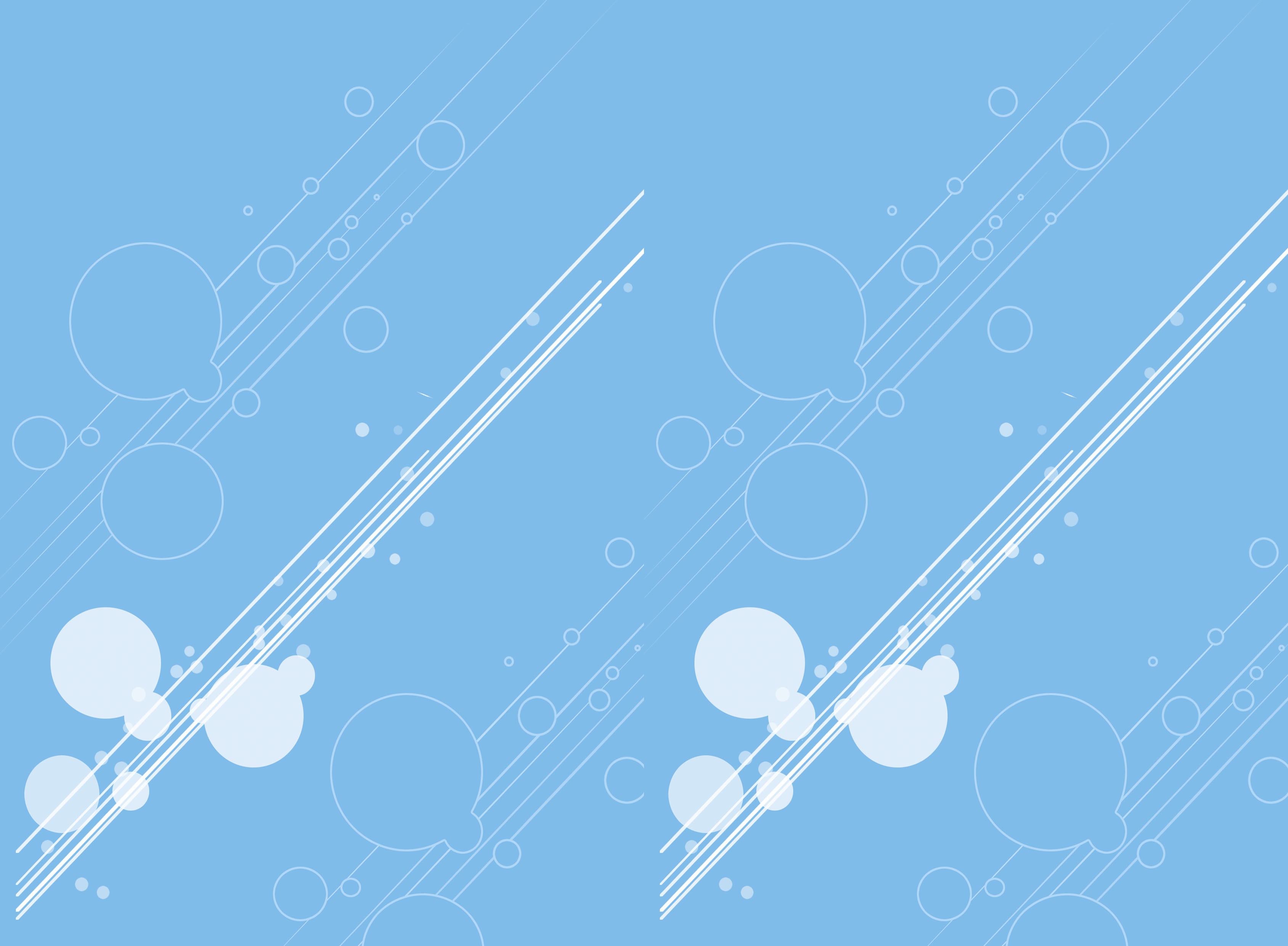 